Clark County 4-H Corporation 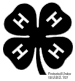 9608 Highway 62, Suite 1, Charlestown, IN 47111  January 2024 To Whom It May Concern:  We want to thank you for your donation to the Clark County 4-H  Saddle Club’s Cookout & Auction to be held on Saturday    March 2nd, 2024 at 6:00pm.  This yearly event has been extremely successful in raising funds  for our children in 4-H. Thanks to generous donations from our  community, we have been able to expand our Saddle Club by  properly educating our kids with quality clinicians and were able to  build a new barn & fencing to ensure safety for our club members  and families.  We again want to thank you in advance for your donation valued at  _________________.  Sincerely,  Anne M. Cristiani Clark County 4-H Saddle Club  Leader Federal I.D. #35-6041775 